Цели мероприятия: способствовать развитию познавательного интереса, воспитывать стремление к лидерству, патриотическое воспитание.Оборудование: приготовить столы для каждой команды, поставить на каждый стол электрическую лампочку, компьютер, проектор, экран, места для зрителей, микрофон для ведения игры.Предварительная подготовка:1. Игру можно сопровождать компьютерной презентацией2. Создать 3 команды. Можно комбинировать классы по схеме “сильный + слабый”, “старший + младший”, чтобы в каждой команде были ученики из разных классов, разного уровня подготовки. В качестве рекламной паузы можно использовать заранее приготовленное каждым классом домашнее задание. Домашнее задание представляет собой компьютерную презентацию своего класса. Потом можно выбрать лучшее представление и наградить каким-нибудь подарком или добавлением баллов той или иной команде.Проведение мероприятияВедущий: Сегодня мы с Вами проводим игру “Брейн-ринг”. Для этого каждый класс создал команду, состоящую из самых умных и эрудированных ребят.Приветствуем наших игроков.Игру будет судить строгое, но справедливое жюри в лице: (нужно представить)Правила игры следующие:Игра проводится в три тура. За каждый правильный ответ в каждом туре Вы получаете по баллу. Та команда, которая наберет больше всего баллов, станет победителем в этой игре.Для того, чтобы успешно пройти все испытания, Вам потребуются все Ваши знания по математике, физики и информатики. Ваши логические рассуждения и смекалка помогут вам выиграть.В добрый путь!1 тур.
“Блиц-опрос”.
Девиз: “Торопись, да не ошибись”.Каждой команде поочередно задаются вопросы, на которые они дают ответы. Ответы вы должны давать быстро. Если какая-то команда на вопрос не ответила, то ответить имеет право та команда, которая первая зажгла лампочку на столе. (Количество вопросов можно регулировать самим).Вопросы к туру:Что можно приготовить, но нельзя съесть? (уроки)Сколько месяцев в году имеют 28 дней? (все месяцы)Что может путешествовать по свету, оставаясь в одном и том же углу? (почтовая марка)Что становится больше, если его поставить вверх ногами? (число “6”)Как называется единица, служащая для измерения силы тяжести? (ньютон)На каком языке впервые было произнесено слово “алгебра”? (на арабском) Какое вещество в земных условиях может существовать в трех агрегатных состояниях? (вода)Чему равно три в третьей степени? (27)Кто впервые доказал теорему о соотношениях сторон в прямоугольном треугольнике? (Пифагор)Чему равна сумма внутренних углов четырехугольника? (3600)Как называется правильный четырех угольник? (квадрат)Какой угол образуют часовые стрелки, когда на часах 6 часов? (1800)Как называется самое большое созвездие на небе Северного полушария, состоящее из 7 видимых глазами звезд? (Большая медведица)Какую процедуру народная мудрость советует совершить 7 раз, прежде чем один раз совершить другую? (7 раз отмерь, а один раз отрежь)Какой знак нужно поставить между числами 5 и 6, чтобы получилось число больше пяти, но меньше шести?(запятую)Число 666 увеличить в полтора раза, не производя никаких арифметических действий? (перевернуть)Какое число делится на все числа без остатка? (0)Когда делимое и частное равны между собой? (когда делитель равен 1)В одной семье два отца и два сына. Сколько человек в семье? (три человека)
2 тур.
“Вопрос - ответ”.
Девиз: “Тише едешь – дальше будешь”.Задачи на логикуВозьмите 12 спичек и выложите такое равенство. Переложите одну спичку так, чтобы равенство было верным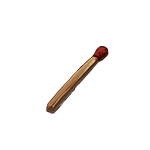 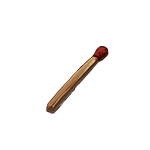 Нарисуйте не отрывая руки и не наводя одну и туже линию дваждыРазрежьте фигуру так, чтобы каждая точка была одна в полеКак записать двойку тремя пятёрками?3 тур.
“Ты мне – я тебе”.В этом туре ребята должны задавать по одному, заготовленному заранее, вопросу каждой команде. В конце этого тура баллы получает та команда, которая правильно ответила на какой-либо вопрос и та команда, которая задала самый оригинальный и интересный вопрос.Подведение итогов.